JapanJapanJapanJapanMay 2026May 2026May 2026May 2026MondayTuesdayWednesdayThursdayFridaySaturdaySunday123Constitution Day45678910Greenery DayChildren’s DayConstitution Day (substitute day)111213141516171819202122232425262728293031NOTES: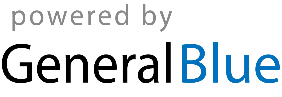 